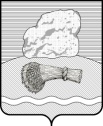 РОССИЙСКАЯ ФЕДЕРАЦИЯКалужская областьДуминичский районСельская Дума сельского поселения«ДЕРЕВНЯ  БУДА» РЕШЕНИЕ«24»  июня  2019 года                                                 	                            № 15                                       Об утверждении Положения о порядке представления и заслушивания ежегодного отчета главы муниципального образования сельское поселение «Деревня  Буда» о результатах его деятельности.        В соответствии  с пунктом 9 части 10, частью 11.1 статьи 35, частями 5, 5.1 статьи 36, пунктом 2 части 6.1 статьи 37 Федерального закона от 06.10.2003 № 131-ФЗ «Об общих принципах организации местного самоуправления в Российской Федерации», статьи 24 Устава сельского поселения «Деревня  Буда», сельская Дума сельского поселения «Деревня  Буда» РЕШИЛА:       1.Утвердить Положение о порядке представления и заслушивания ежегодного отчета  главы муниципального образования сельское поселение «Деревня Буда»  о результатах его деятельности, согласно приложению.     2.  Настоящее Решение вступает в силу со дня его официального обнародования и подлежит размещению в информационно-коммуникационной сети Интернет на официальном сайте органов местного самоуправления сельского поселения «Деревня  Буда» http://admbuda.ru//   3.  Контроль за исполнением настоящего Решения оставляю за собой.Глава сельского поселения                                          Н.А.ПлашенковаПриложение к решению  сельской Думысельского поселения  "Деревня Буда"                                                    от "24" июня  2019 г. № 15ПОЛОЖЕНИЕо порядке представления и заслушивания ежегодного отчета главы муниципального  образования сельское поселение «Деревня Буда»  о результатах его  деятельности  1.Общие положения       1.1. Настоящее Положение разработано в соответствии с Федеральным законом от 06.10.2003 № 131-ФЗ № «Об общих принципах организации местного самоуправления в Российской Федерации» и Уставом сельского поселения «Деревня Буда».1.2. Положение устанавливает порядок  представления и заслушивания сельской Думой сельского поселения «Деревня Буда»  ежегодного отчета главы муниципального образования сельское поселение «Деревня Буда» о результатах его деятельности, в том числе о решении вопросов, поставленных сельской Думой сельского поселения «Деревня Буда»   (далее - ежегодный отчет главы).2.Содержание отчета главы муниципального  образованиясельское поселение «Деревня Буда»       2.1. Ежегодный отчет главы содержит сведения о результатах его деятельности, в том числе о решении вопросов, поставленных сельской Думой сельского поселения «Деревня Буда»  и включает следующий примерный перечень подлежащих отражению вопросов:-социально-экономическое положение муниципального образования сельское поселение «Деревня Буда», положительная и отрицательная динамика;-социально-демографическая ситуация (численность постоянного населения, уровень рождаемости и смертности, структура занятости, уровень безработицы, доходы населения);-экономический потенциал (отраслевая структура экономики, бюджетообразующие  предприятия, показатели уровня и объемов производства; малый бизнес);-основные характеристики местного бюджета, показатели его исполнения;-основные направления деятельности в отчетном периоде, анализ проблем, возникающих при решении вопросов местного значения, способы их решения;-взаимодействие с органами государственной власти, органами местного самоуправления иных муниципальных образований, организациями и гражданами;-осуществление правотворческой инициативы;-работа по решению вопросов, поставленных сельской Думой сельского поселения «Деревня Буда»;-основные цели и направления деятельности на предстоящий период.2.2. Ежегодный отчет главы муниципального образования сельское поселение «Деревня Буда» может быть дополнен претензионными материалами, слайдами, таблицами, иллюстрациями и иными материалами.3. Порядок и сроки представления ежегодного отчета главымуниципального образования сельское поселение «Деревня Буда»        3.1.Представление в сельскую Думу сельского поселения «Деревня Буда» отчета главы муниципального образования сельское поселение «Деревня Буда» осуществляется ежегодно  в письменном и электронном виде не позднее 1 апреля года, следующего за отчетным годом.         3.2. Отчетным периодом является календарный год, предшествующий году, в котором представляется отчет.          3.3. Если период деятельности главы муниципального образования сельское поселение «Деревня Буда»  в прошедшем календарном году составляет менее одного года, отчет представляется за фактический период деятельности главы муниципального образования сельское поселение «Деревня Буда» в прошедшем календарном году.3.4. Поступивший в сельскую Думу сельского поселения «Деревня Буда» ежегодный отчет главы муниципального образования сельское поселение «Деревня Буда»  направляется всем депутатам сельской Думы сельского поселения «Деревня Буда»  в течение 5 рабочих дней.        3.5. До заслушивания ежегодного отчета главы муниципального образования сельское поселение «Деревня Буда» на заседании сельской Думы сельского поселения «Деревня Буда», данный отчет может рассматриваться на заседаниях действующих комитетов (комиссий), рабочих групп.Руководители комитетов (комиссий), рабочих групп не позднее, чем за 5 рабочих дней до даты проведения заседания по заслушиванию отчета могут направить главе муниципального образования сельское поселение «Деревня Буда» дополнительные вопросы.  4.Заслушивание ежегодного отчета главы муниципального образования сельское поселение «Деревня Буда»       4.1. Заслушивание ежегодного отчета главы муниципального образования сельское поселение «Деревня Буда» осуществляется не позднее «1» июня года, следующего за отчетным годом. Дата устанавливается сельской Думой сельского поселения «Деревня Буда»   по согласованию с главой муниципального образования сельское поселение «Деревня Буда».     4.2. Отчет главы муниципального образования сельское поселение «Деревня Буда» заслушивается на открытом заседании сельской Думы сельского поселения «Деревня Буда» в форме отчетного доклада с учетом дополнительных вопросов комитетов (комиссий), рабочих групп.      Проведение заседания и принятие решения осуществляется в порядке, определенным регламентом сельской Думы сельского поселения «Деревня Буда» .       4.3. По итогам ежегодного отчета главы муниципального образования сельское поселение «Деревня Буда» сельская Дума сельского поселения «Деревня Буда» принимает решение об утверждении отчета и дает оценку деятельности главы.      4.4. Оценка деятельности главы осуществляется сельской Думой сельского поселения «Деревня Буда»  по системе: удовлетворительно или неудовлетворительно.В случае неудовлетворительной оценки в решении  сельской Думой сельского поселения «Деревня Буда» об утверждении отчета главы  излагаются конкретные обстоятельства, которые послужили основанием для признания деятельности главы неудовлетворительной.Непредставление отчета главой муниципального образования сельское поселение «Деревня Буда»  также является основанием для неудовлетворительной оценки  деятельности главы муниципального образования сельское поселение «Деревня Буда».